Noteguide for Simple Harmonic Motion Graphs (Video 11A2) Name				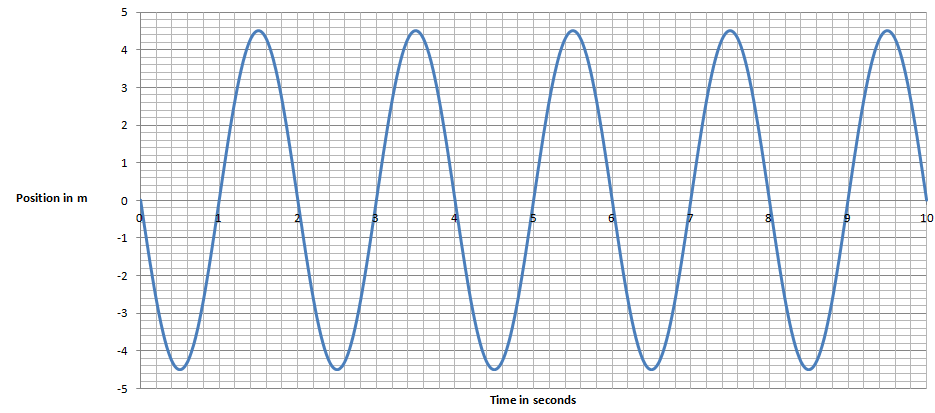 Given this graph of position vs. time for a SHO, determine:Period = 		Amplitude = 2. Write an equation for its position:3. Write an equation for its velocity:  (EC - write one for its acceleration)4. At 1.80 seconds, what is the position, velocity, and acceleration?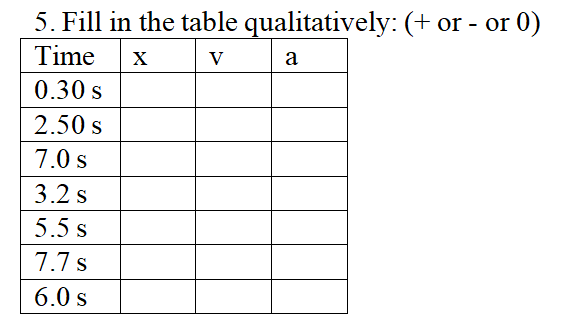 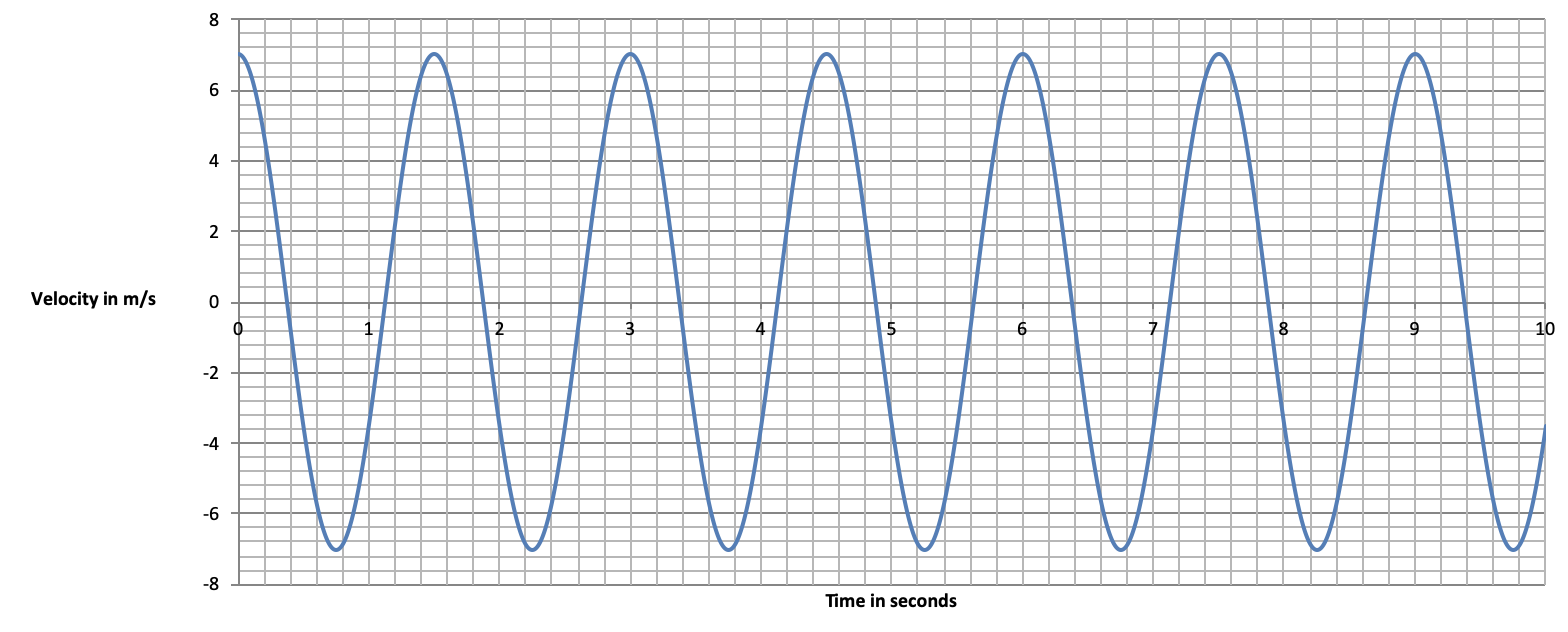 What is the period?  Can you draw the position vs time graph?